ПриложениеФормат представления банковской гарантии в электронной формеI. ОБЩИЕ положения1. Настоящий формат описывает требования к XML файлам (далее – файл обмена) передачи в электронной форме банковской гарантии в налоговые органы. 2. Номер версии настоящего формата 5.02, часть 310_64.II. ОПИСАНИЕ ФАЙЛА ОБМЕНА3. Имя файла обмена должно иметь следующий вид:R_Т_A_K_О_GGGGMMDD_N, где:R_Т – префикс, принимающий значение ON_SVBANKGAR;A_K – идентификатор получателя информации, где: A – идентификатор получателя, которому направляется файл обмена, K – идентификатор конечного получателя, для которого предназначена информация из данного файла обмена. Передача файла от отправителя к конечному получателю (К) может осуществляться в несколько этапов через другие налоговые органы, осуществляющие передачу файла на промежуточных этапах, которые обозначаются идентификатором А. В случае передачи файла от отправителя к конечному получателю при отсутствии налоговых органов, осуществляющих передачу на промежуточных этапах, значения идентификаторов А и К совпадают. Каждый из идентификаторов (A и K) имеет вид для налоговых органов – четырехразрядный код налогового органа;О – идентификатор отправителя информации, имеет вид:для организаций - девятнадцатиразрядный код (идентификационный номер налогоплательщика (далее - ИНН) и код причины постановки на учет (далее - КПП) организации (обособленного подразделения);для физических лиц – двенадцатиразрядный код (ИНН физического лица, при наличии. При отсутствии ИНН – последовательность из двенадцати нулей);GGGG – год формирования передаваемого файла, MM – месяц, DD – день;N – идентификационный номер файла (длина – от 1 до 36 знаков. Идентификационный номер файла должен обеспечивать уникальность файла).Расширение имени файла – xml. Расширение имени файла может указываться как строчными, так и прописными буквами.Параметры первой строки файла обменаПервая строка XML файла должна иметь следующий вид:<?xml  version ="1.0"  encoding ="windows-1251"?>Имя файла, содержащего XML схему файла обмена, должно иметь следующий вид:ON_SVBANKGAR_2_310_64_05_02_xx, где хх – номер версии схемы.Расширение имени файла – xsd.XML схема файла обмена приводится отдельным файлом.4. Логическая модель файла обмена представлена в виде диаграммы структуры файла обмена на рисунке 1 настоящего формата. Элементами логической модели файла обмена являются элементы и атрибуты XML файла. Перечень структурных элементов логической модели файла обмена и сведения о них приведены в таблицах 4.1-4.15 настоящего формата.Для каждого структурного элемента логической модели файла обмена приводятся следующие сведения:наименование элемента. Приводится полное наименование элемента. В строке таблицы могут быть описаны несколько элементов, наименования которых разделены символом «|». Такая форма записи применяется при наличии в файле обмена только одного элемента из описанных в этой строке;сокращенное наименование (код) элемента. Приводится сокращенное наименование элемента. Синтаксис сокращенного наименования должен удовлетворять спецификации XML;признак типа элемента. Может принимать следующие значения: «С» – сложный элемент логической модели (содержит вложенные элементы), «П» – простой элемент логической модели, реализованный в виде элемента XML файла, «А» – простой элемент логической модели, реализованный в виде атрибута элемента XML файла. Простой элемент логической модели не содержит вложенные элементы;формат элемента. Формат элемента представляется следующими условными обозначениями: Т – символьная строка; N – числовое значение (целое или дробное).Формат символьной строки указывается в виде Т(n-k) или T(=k), где: n – минимальное количество знаков, k – максимальное количество знаков, символ «-» – разделитель, символ «=» означает фиксированное количество знаков в строке. В случае, если минимальное количество знаков равно 0, формат имеет вид Т(0-k). В случае, если максимальное количество знаков не ограничено, формат имеет вид Т(n-).Формат числового значения указывается в виде N(m.k), где: m – максимальное количество знаков в числе, включая целую и дробную часть числа без разделяющей десятичной точки и знака (для отрицательного числа), k – максимальное число знаков дробной части числа. Если число знаков дробной части числа равно 0 (то есть число целое), то формат числового значения имеет вид N(m).Для простых элементов, являющихся базовыми в XML, таких как, элемент с типом «date», поле «Формат элемента» не заполняется. Для таких элементов в поле «Дополнительная информация» указывается тип базового элемента;признак обязательности элемента определяет обязательность наличия элемента (совокупности наименования элемента и его значения) в файле обмена. Признак обязательности элемента может принимать следующие значения: «О» – наличие элемента в файле обмена обязательно; «Н» – наличие элемента в файле обмена необязательно, то есть элемент может отсутствовать. Если элемент принимает ограниченный перечень значений (по классификатору, кодовому словарю), то признак обязательности элемента дополняется символом «К». В случае, если количество реализаций элемента может быть более одной, то признак обязательности элемента дополняется символом «М».К вышеперечисленным признакам обязательности элемента может добавляться значение «У» в случае описания в XML схеме условий, предъявляемых к элементу в файле обмена, описанных в графе «Дополнительная информация»;дополнительная информация содержит, при необходимости, требования к элементу файла обмена, не указанные ранее. Для сложных элементов указывается ссылка на таблицу, в которой описывается состав данного элемента. Для элементов, принимающих ограниченный перечень значений из классификатора (кодового словаря), указывается соответствующее наименование классификатора (кодового словаря) или приводится перечень возможных значений. Для классификатора (кодового словаря) может указываться ссылка на его местонахождение. Для элементов, использующих пользовательский тип данных, указывается наименование типового элемента.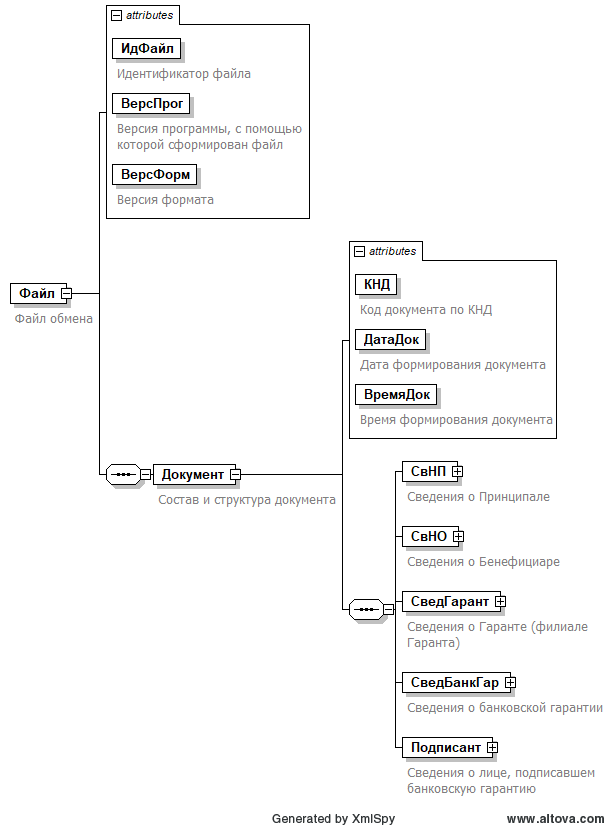 Рисунок 1. Диаграмма структуры файла обмена Таблица 4.1Файл обмена (Файл)Таблица 4.2Состав и структура документа (Документ)Таблица 4.3Сведения о Принципале (СвНП)Таблица 4.4Принципал - организация (НПЮЛ)Таблица 4.5Принципал - физическое лицо, зарегистрированное в качестве индивидуального предпринимателя (НПИП)Таблица 4.6Сведения о Бенефициаре (СвНО)Таблица 4.7Сведения о Гаранте (филиале Гаранта) (СведГарант)Таблица 4.8Сведения о Гаранте (СведБанк)Таблица 4.9Сведения о филиале Гаранта (СведФилБанк)Таблица 4.10Сведения о банковской гарантии (СведБанкГар)Таблица 4.11Сведения о документе-основании (СведДокОсн)Таблица 4.12Сведения о лице, подписавшем банковскую гарантию (Подписант)Таблица 4.13Сведения об уполномоченном представителе Банка (Гаранта) (СвПред)Таблица 4.14Данные документа, удостоверяющего личность (УдЛичнФЛТип)Таблица 4.15Фамилия, имя, отчество (ФИОТип)Наименование элементаСокращенное наименование (код) элементаПризнак типа элементаФормат элементаПризнак обязательности элементаДополнительная информацияИдентификатор файлаИдФайлAT(1-255)ОУСодержит (повторяет) имя сформированного файла (без расширения)Версия программы, с помощью которой сформирован файлВерсПрогAT(1-40)ОВерсия форматаВерсФормAT(1-5)ОПринимает значение: 5.02  Состав и структура документаДокументСОСостав элемента представлен в таблице 4.2 Наименование элементаСокращенное наименование (код) элементаПризнак типа элементаФормат элементаПризнак обязательности элементаДополнительная информацияКод документа по КНДКНДAT(=7)ОКТиповой элемент <КНДТип>. Принимает значение: 1114319Дата формирования документаДатаДокAT(=10)ОТиповой элемент <ДатаТип>. 
Дата в формате ДД.ММ.ГГГГВремя формирования документаВремяДокAT(=8)ОТиповой элемент <ВремяТип>.Время в формате ЧЧ.ММ.СС Сведения о ПринципалеСвНПСОСостав элемента представлен в таблице 4.3 Сведения о БенефициареСвНОСОСостав элемента представлен в таблице 4.6 Сведения о Гаранте (филиале Гаранта)СведГарантСОСостав элемента представлен в таблице 4.7 Сведения о банковской гарантииСведБанкГарСОСостав элемента представлен в таблице 4.10 Сведения о лице, подписавшем банковскую гарантиюПодписантСОСостав элемента представлен в таблице 4.12 Наименование элементаСокращенное наименование (код) элементаПризнак типа элементаФормат элементаПризнак обязательности элементаДополнительная информацияПринципал – организация   |НПЮЛСОСостав элемента представлен в таблице 4.4 Принципал – физическое лицо, зарегистрированное в качестве индивидуального предпринимателяНПИПСОСостав элемента представлен в таблице 4.5 Наименование элементаСокращенное наименование (код) элементаПризнак типа элементаФормат элементаПризнак обязательности элементаДополнительная информацияПолное наименование ПринципалаНаимОргAT(1-1000)ОИНН ПринципалаИННЮЛAT(=10)ОТиповой элемент <ИННЮЛТип> КПП ПринципалаКППAT(=9)ОТиповой элемент <КППТип> ОГРН ПринципалаОГРНAT(=13)ОТиповой элемент <ОГРНТип> Юридический адрес ПринципалаЮрАдресAT(1-1000)ОПочтовый адрес ПринципалаПочтАдресAT(1-1000)ОНомер расчетного счета ПринципалаНомРасчСчетAT(=20)НПолное наименование банка ПринципалаНаимБанкAT(1-1000)НПолное наименование филиала банка ПринципалаНаимФБанкAT(1-1000)ННаименование элементаСокращенное наименование (код) элементаПризнак типа элементаФормат элементаПризнак обязательности элементаДополнительная информацияИНН ПринципалаИННФЛAT(=12)ОТиповой элемент <ИННФЛТип> ОГРНИП ПринципалаОГРНИПAT(=15)ОТиповой элемент <ОГРНИПТип> Адрес места жительства ПринципалаАдрМЖAT(1-1000)ОНомер расчетного счета ПринципалаНомРасчСчетAT(=20)НПолное наименование банка ПринципалаНаимБанкAT(1-1000)НПолное наименование филиала банка ПринципалаНаимФБанкAT(1-1000)НФамилия, имя, отчество ПринципалаФИОСОТиповой элемент <ФИОТип>. Состав элемента представлен в таблице 4.15 Сведения о документе, удостоверяющего личностьУдЛичнФЛСОТиповой элемент <УдЛичнФЛТип>. Состав элемента представлен в таблице 4.14 Наименование элементаСокращенное наименование (код) элементаПризнак типа элементаФормат элементаПризнак обязательности элементаДополнительная информацияНаименование налогового органа по месту представления Принципалом банковской гарантииНаимНОAT(1-250)ООГРН налогового органаОГРНAT(=13)НТиповой элемент <ОГРНТип> Код налогового органа по месту представления Принципалом банковской гарантииКодНОAT(=4)ОКТиповой элемент <СОНОТип> Наименование элементаСокращенное наименование (код) элементаПризнак типа элементаФормат элементаПризнак обязательности элементаДополнительная информацияСведения о ГарантеСведБанкСОСостав элемента представлен в таблице 4.8 Сведения о филиале ГарантаСведФилБанкСНСостав элемента представлен в таблице 4.9 Наименование элементаСокращенное наименование (код) элементаПризнак типа элементаФормат элементаПризнак обязательности элементаДополнительная информацияПолное наименование ГарантаНаимБанкAT(1-1000)ОНомер лицензии, выданной Банком РоссииНомЛицБанкAT(1-20)ОДата выдачи лицензииДатаВыдЛицAT(=10)ОТиповой элемент <ДатаТип>. 
Дата в формате ДД.ММ.ГГГГРегистрационный номер Банка (Гаранта)РегНомAN(4)ОЮридический адрес ГарантаЮрАдресAT(1-1000)ООГРН ГарантаОГРНБанкAT(=13)ОТиповой элемент <ОГРНТип> ИНН ГарантаИННБанкAT(=10)ОТиповой элемент <ИННЮЛТип> КПП ГарантаКППБанкAT(=9)ОТиповой элемент <КППТип> ОКПО ГарантаОКПОБанкAT(=8)ОКПринимает значение в соответствии с Общероссийским Классификатором Предприятий и ОрганизацийНомер корреспондентского счета ГарантаКорСчетБанкAT(=20)ОТиповой элемент <КорСчТип> БИК ГарантаБИКAT(=9)ОКТиповой элемент <БИКТип> ОКТМО ГарантаОКТМОAT(=8) |Т(=11)ОКТиповой элемент <ОКТМОТип>.  Принимает значение в соответствии с Общероссийским классификатором территорий муниципальных образованийАдрес Гаранта для предъявления требования платежа по банковской гарантииАдрГарAT(1-1000)ОНаименование элементаСокращенное наименование (код) элементаПризнак типа элементаФормат элементаПризнак обязательности элементаДополнительная информацияПолное наименование филиала ГарантаНаимФБанкAT(1-1000)ОИНН филиала ГарантаИННФБанкAT(=10)ОТиповой элемент <ИННЮЛТип> КПП филиала ГарантаКППФБанкAT(=9)ОТиповой элемент <КППТип> Номер корреспондентского счета филиала ГарантаКорСчетФБанкAT(=20)ОТиповой элемент <КорСчТип> Номер филиала ГарантаНомФилAN(4)ОБИК филиала ГарантаБИКAT(=9)ОКТиповой элемент <БИКТип> ОКТМО филиала ГарантаОКТМОФAT(=8) |Т(=11)ОКТиповой элемент <ОКТМОТип>.  Принимает значение в соответствии с Общероссийским классификатором территорий муниципальных образованийНаименование элементаСокращенное наименование (код) элементаПризнак типа элементаФормат элементаПризнак обязательности элементаДополнительная информацияНомер банковской гарантииНомГарAT(1-50)ОДата выдачи банковской гарантииДатаВыдГарAT(=10)ОТиповой элемент <ДатаТип>. 
Дата в формате ДД.ММ.ГГГГВид банковской гарантииВидГарAT(=1)ОКПринимает значение: 1 – гарантия выдается Принципалу в целях возмещения налога на добавленную стоимость в заявительном порядке (статья 176.1 Налогового кодекса Российской Федерации (далее – Кодекс))   | 2 – гарантия выдается Принципалу в целях возмещения акциза в заявительном порядке (статья 203.1 Кодекса)   |3 – гарантия выдается Принципалу в целях освобождения от уплаты акциза при экспорте подакцизной продукции (статья 184 Кодекса)   | 4 – гарантия выдается Принципалу в целях одновременного освобождения от уплаты акциза при экспорте подакцизной продукции (статья 184 Кодекса) и освобождения от уплаты авансовых платежей акциза (статья 204 Кодекса)  | 5 – гарантия выдается Принципалу в целях  освобождения от уплаты авансовых платежей акциза (случаи, предусмотренные статьей 204 Кодекса)Обязательства, обеспечиваемые банковской гарантиейООБГAT(=1)ОКДетализация гарантируемых обязательств: Отражается код обязательств Гаранта, предусмотренные нормами Кодекса.  Принимает значение:   1 – обязательство, предусмотренное подпунктом 2 пункта 2 статьи 176.1 Кодекса: на основании требования Бенефициара уплатить в бюджет за Принципала суммы налога, излишне полученные им (зачтенные ему) в результате возмещения налога в заявительном порядке, если решение Бенефициара о возмещении суммы налога, заявленной Принципалом к возмещению, в заявительном порядке будет отменено полностью или частично в случаях, предусмотренных статьей 176.1 Кодекса   |2 – обязательство, предусмотренное пунктом 2 статьи 203.1 Кодекса: на основании требования Бенефициара уплатить в бюджет за Принципала суммы налога (акциза), излишне полученные им (зачтенные ему) в результате возмещения налога (акциза) в случае, если решение Бенефициара о возмещении суммы налога (акциза), заявленной к возмещению, будет отменено полностью или частично в случаях, предусмотренных статьей 203.1 Кодекса   |3 – обязательство, предусмотренное пунктом 2 статьи 184 Кодекса:         на основании требования Бенефициара уплатить акциз в случае непредставления Принципалом документов Бенефициару в порядке и сроки, которые установлены пунктами 7, 7.1, 7.2 статьи 198 Кодекса и неуплаты Принципалом соответствующей суммы акциза   |4 – обязательства, предусмотренные пунктом 4 статьи 184 Кодекса:        на основании требования Бенефициара уплатить денежную сумму по банковской гарантии, представленной в целях одновременного освобождения от уплаты акциза и авансового платежа акциза, в части неуплаченной или не полностью уплаченной суммы акциза (авансового платежа акциза) в случае:       -неуплаты или неполной уплаты Принципалом акциза в срок, установленный пунктом 3 статьи 204 Кодекса, по реализованной алкогольной и (или) подакцизной спиртосодержащей продукции, произведенной из этилового спирта, при закупке (передаче в соответствии с подпунктом 22 пункта 1 статьи 182 Кодекса), ввозе на территорию Российской Федерации с территорий государств - членов Евразийского экономического союза которого Принципалу предоставлено освобождение от уплаты авансового платежа акциза в связи с представлением  банковской гарантии;       -неуплаты в установленный срок суммы авансового платежа акциза, обязанность по уплате которой возникает в соответствии с подпунктом 2 пункта 6 статьи 184 Кодекса   |5 – обязательства, предусмотренные пунктом 11 Кодекса на основании требования Бенефициара уплатить денежную сумму в части неуплаченной или не полностью уплаченной суммы акциза (авансового платежа акциза) в случае:      -неуплаты или неполной уплаты Принципалом акциза в срок, установленный пунктом 3 статьи 204 Кодекса, по реализованной алкогольной и (или) подакцизной спиртосодержащей продукции, произведенной из этилового спирта, при закупке (передаче в соответствии с подпунктом 22 пункта 1 статьи 182 Кодекса), ввозе на территорию Российской Федерации с территорий государств - членов Евразийского экономического союза которого Принципалу предоставлено освобождение от уплаты авансового платежа акциза в связи с представлением банковской гарантии;      -неуплаты или неполной уплаты Принципалом суммы авансового платежа акциза, обязанность по уплате которой возникает в соответствии с подпунктом 2 пункта 13 статьи 204 КодексаДата вступления в силу банковской гарантииДатаНачГарAT(=10)ОТиповой элемент <ДатаТип>. 
Дата в формате ДД.ММ.ГГГГСрок действия банковской гарантии (по указанную дату включительно)ДатаОкГарAT(=10)ОТиповой элемент <ДатаТип>. 
Дата в формате ДД.ММ.ГГГГСумма банковской гарантииСумГарAN(15)ОКод валютыВалГарAT(=3)ОКПринимает значение буквенного кода валюты в соответствии с Общероссийским классификатором валют, а именно: RUB  Соблюдение лимитаЛимГарAT(=1)ОКПринимает значение: 0 – банк не гарантирует, что при выдаче данной гарантии соблюдены требования к максимальной сумме одной банковской гарантии и максимальной сумме всех одновременно действующих банковских гарантий, выданных одним банком, установленные пунктом 8.1 статьи 74.1 Кодекса и постановлением Правительства Российской Федерации от 24.07.2017 № 874 "О максимальной сумме одной банковской гарантии и максимальной сумме всех одновременно действующих банковских гарантий, выданных одним банком, для принятия банковских гарантий налоговыми органами в целях обеспечения уплаты налогов" (далее - Постановление № 874)   |1 – банк гарантирует, что при выдаче данной гарантии соблюдены требования к максимальной сумме одной банковской гарантии и максимальной сумме всех одновременно действующих банковских гарантий, выданных одним банком, установленные пунктом 8.1 статьи 74.1 Кодекса и Постановлением № 874Признак обязательств Гаранта по банковской гарантииПризнОбязAT(=1)ОКПринимает значение: 1 (допустимые значения типа = 1):- гарантия является безотзывной и непередаваемой;- гарантия предусматривает право налогового органа на применение мер по взысканию с гаранта сумм, обязанность по уплате которых обеспечена настоящей банковской гарантией, в порядке и сроки, которые предусмотрены статьями 46 и 47 Кодекса, в случае неисполнения Гарантом в установленный срок требования об уплате денежной суммы по банковской гарантии, направленного до окончания срока действия банковской гарантии;- обязательство по банковской гарантии (требование платежа) подлежит исполнению Гарантом в течение пяти рабочих дней со дня получения им требования об уплате денежной суммы по банковской гарантии. Гарант не вправе отказать налоговому органу в удовлетворении требования об уплате денежной суммы по банковской гарантии (за исключением случая, если такое требование предъявлено Гаранту после окончания срока, на который выдана банковская гарантия).                                   - обязательство Гаранта не предъявлять требования к налоговому органу в части представления документов, не предусмотренных статьей 74.1 Кодекса;                                          - ответственность Гаранта перед налоговым органом ограничивается суммой, на которую выдана гарантияСведения о документе-основанииСведДокОснСОМСостав элемента представлен в таблице 4.11 Наименование элементаСокращенное наименование (код) элементаПризнак типа элементаФормат элементаПризнак обязательности элементаДополнительная информацияДокумент-основание (КНД налоговой декларации, КНД извещения об уплате авансового платежа по акцизам и об освобождении от уплаты авансового платежа по акцизам)КНДAT(=7)ОКТиповой элемент <КНДТип> Код налогового периода документа-основания ПериодAT(=2)ОКПринимает значение: 01 – январь   | 02 – февраль   | 03 – март   | 04 – апрель   | 05 – май   | 06 – июнь   |07 – июль   | 08 – август   | 09 – сентябрь   | 10 – октябрь   | 11 – ноябрь   | 12 – декабрь   | 21 – 1 квартал   | 22 – 2 квартал   | 23 – 3 квартал   | 24 – 4 квартал   |25 – иной налоговый периодТекстовое описание налогового периодаТекстПериодAT(1-255)НУЭлемент является обязательным при значении элемента <Период> = 25 и для извещения об уплате авансового платежа по акцизам и об освобождении от уплаты авансового платежа по акцизамОтчетный годОтчГодAОТиповой элемент <xs:gYear>.Год в формате ГГГГНаименование элементаСокращенное наименование (код) элементаПризнак типа элементаФормат элементаПризнак обязательности элементаДополнительная информацияПризнак лица, подписавшего документПрПодпAT(=1)ОКПринимает значение: 1 – руководитель Банка (Гаранта)  | 2 – уполномоченный представитель Банка (Гаранта)ДолжностьДолжAT(1-255)НТелефон ответственного исполнителя ГарантаТелОтвAT(1-20)ОФамилия, имя, отчествоФИОСОТиповой элемент <ФИОТип>. Состав элемента представлен в таблице 4.15 Сведения об уполномоченном представителе Банка (Гаранта)СвПредСНУСостав элемента представлен в таблице 4.13. Элемент обязателен при <ПрПодп>=2Наименование элементаСокращенное наименование (код) элементаПризнак типа элементаФормат элементаПризнак обязательности элементаДополнительная информацияНаименование документа, подтверждающего полномочия представителя Банка (Гаранта)НаимДокAT(1-120)ОИмя файла документа, подтверждающего полномочия представителя (в т. ч. имена файлов документов, связывающих доверителя с уполномоченным лицом, подписавшим электронную банковскую гарантию (с учетом передоверия))ИмяФайлДокПT(1-255)ОМИмя файла сканированного документа имеет вид:    KD_O_P_N1_GGGGMMDD_N2, где:KD – префикс, принимающий значение 0270;О – идентификатор отправителя имеет вид: 
для организаций – девятнадцатиразрядный код (ИНН и КПП организации); 
для физических лиц – двенадцатиразрядный код (ИНН физического лица, при отсутствии ИНН – последовательность из двенадцати нулей);P – идентификатор конечного получателя, четырехразрядный код налогового органа;GGGGMMDD – дата формирования файла;N1, N2 – идентификационные номера файла (GUID). Если документ состоит из нескольких файлов, N1 одинаковый для всех файлов одного документа,  N2 уникален для каждого файла независимо от принадлежности к документу.Расширение имени файла – tif | jpg | pdf | png.К файлам, содержащим отсканированные изображения, предъявляются следующие требования: черно-белое изображение с разрешением отсканированного документа не менее 150 и не более 300 точек на дюйм с использованием 256 градаций серого цвета.Документ, подтверждающий полномочия представителя Банка (Гаранта), должен быть подписан усиленной квалифицированной электронная подписью доверителя, подтверждающий полномочия представителя, и содержаться в транспортном контейнере как приложенный файл в формате .SGNНаименование элементаСокращенное наименование (код) элементаПризнак типа элементаФормат элементаПризнак обязательности элементаДополнительная информацияКод вида документаКодВидДокAT(=2)ОКТиповой элемент <СПДУЛТип>. Принимает значение в соответствии со справочником «Сведения о видах документов, удостоверяющих личность физического лица» Серия и номер документаСерНомДокAT(1-25)ОДата выдачи документаДатаДокAT(=10)ОТиповой элемент <ДатаТип>. 
Дата в формате ДД.ММ.ГГГГКем выдан документВыдДокAT(1-255)ОКод подразделенияКодВыдДокAT(=7)ННаименование элементаСокращенное наименование (код) элементаПризнак типа элементаФормат элементаПризнак обязательности элементаДополнительная информацияФамилияФамилияAT(1-60)ОИмяИмяAT(1-60)ООтчествоОтчествоAT(1-60)Н